IntroductionThe European Society of Intensive Care Medicine (ESICM) first launched its distance‐learning programme PACT (Patient Centred Acute Care Training) in 2008. We are currently in the process of migrating a new eLearning platform based upon Moodle which will allow greater flexibility in updating content as well as improved multimedia functionality, e.g. videos, animation, links to additional ESICM web-content, etc. Our aim is that this guide will provide an introduction for authors to the system and answer some of the common questions that might arise as writing an eLearning module is very different from writing a journal article or book chapter.As with PACT, our aim is that programme is suitable both for trainees preparing for the European Diploma and/or national equivalents as well as continuing education and professional development. It is suitable for those preparing for re‐certification and for trainers and course organisers. Individuals can use the differing course functionality for in‐depth study or to provide a quick overview of an intensive care medicine topic. We also hope that future post-graduate courses or qualifications will utilise the platform to deliver blended learning or pre-course content.Purpose of this documentThe purpose of this document is:a) to provide an outline of eCourses and eModule functionalities offered to Trainers to understand the Toolsets, Content Development Processes and User Roles in both systems; and b) to develop Word templates that will be used as a communication channel between the Trainer and System Experts during the process of Course or Content Creation. 1.2	Main changes since last versionIntroduced our “House style”Added documents on copyright and permissionsGuidance on questions and quizzesHow training is delivered within the AcademyThere are two different ways in which training can be delivered to users: eModules and eCourses.eModuleAn eModule is a training resource. Like Wikipedia, this is a structured document (Error! Reference source not found.) which displays information in pages. Each page is editable by Editors and may contain other training resources such as pictures, figures, tables and multimedia in general. The pattern is set although the individual sections can be updated separately. In general, this packages most text in a structured broken up into chapters with full multimedia components but no assessment activities. eModules are accessible through the Collaboration service (https://collaboration.esicm.org). 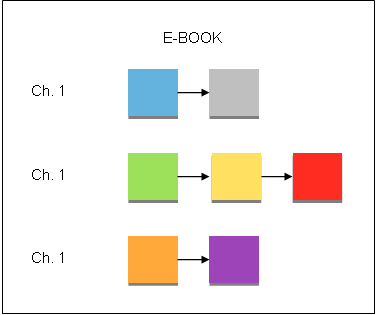 Figure 1 eModule structure (source, if not author’s own)eCourseAn eCourse is a collection of training resources delivered to the trainee based on specific methodology (Figure 2). The methodology is dictated using Learning Pathways. In general, an eCourse transcripts the information from an eModule or any other training resource into a non-linear fashion, adding additional functionality such as self-assessments (multiple choice questions using quizzes) and/or assessments (graded quizzes and/or exams), links to enhance multimedia training resources (video-conferences, medical videos, articles or similar), and interactive Patient Challenges (used as lessons). 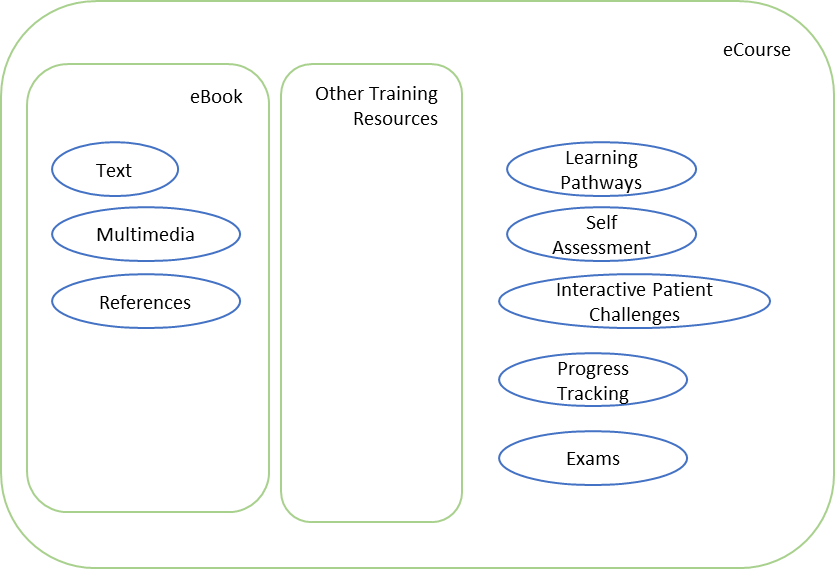 Figure  eCourse training resourcesWe anticipate that each module will first be produced in a eModule form will then be converted into an eCourse. Nevertheless, when writing an eModule, consideration should be made about additional eCourse content that may be added, e.g. assessments.General settingsShort descriptionLearning objectivesLearning pathway (if applicable)Authors, editors, reviewers listReferences and/or other bibliography WebcastsLearning pathway: Each module could be flowcharted at the first instance, i.e. broken down into topics and an attempt made to determine which order they should be, whether topics should be dependent (enable access based on a specific condition [e.g. the trainee must complete quiz A with pass grade 75%]) or independent (open access without any conditions). For example, if creating a module on cardiovascular physiology, you may wish the learner to read the topic on heart preload before being able to read the topic on myocardial contractility. This topic can therefore be said to be ‘dependent' upon the first topic. Topics in which the learner is not required to complete the learning in a prespecified manner are said to be independent. Topics may also be mandatory, i.e. the learner must complete them (in a specified order if they are also dependent) to complete the course or non-mandatory where they are optional.Self-assessment: Multiple choice questions in Type-A and/or Type K format. Interactive Patient Challenges: The PACT Module textual Patient Challenges enhanced with multimedia and real time interaction with the trainee. The tutor can provide multiple scenarios that the trainee can navigate through and complete the challenge. At the end the trainee can get a pass grade or fail and/or can retake the challenge. Process Tracking: The trainee can monitor his/her progress throughout the eCourse.Exams: An exam simulator. For example, a quiz with 100 questions with time constrains simulating EDIC I exams. Content generationGeneral guidanceFor the module-creation process to be as simple as possible, each module must be supplied by the author in such a manner that the content can be easily transitioned into the online system by the technical expert. These are not healthcare workers and standard medical writing conventions are not appropriate. This document provides a didactic accompaniment to the templates. Its purpose is not to address every possibility the Academy platform offers but communicate information on core features and content.We have created ‘prefilled’ templates for both educational options – eCourse and eModule. These templates should be used as the basis to create modules − please delete the example text and populate it with your own content. Important: If you are updating an existing PACT Module, use the corresponding word document. Do not add extra formatting or modify existing.  The content should be based upon the CoBaTRIcE curriculum and reflect what you consider essential for a trainee and practitioner to be a safe and competent doctor, who is using the programme for lifelong learning. The modules should be designed as a guide to learning, not an exhaustive text. Material should be up‐to‐date and reflect current thinking, including evidence-based guidelines practice (e.g. based on recent prospective, randomised controlled trials, meta‐analyses, systematic reviews) or standards recommended in recent guidelines produced by specialist societies or international bodies.The remainder of the document (whatever its intended type, i.e. eModule and eCourse) should follow this general structure. Please note, that subsections are not limited and the headings will not be suitable for all topics - for example, in a topic on cardiovascular physiology, there may not be a section on epidemiology - and subsections should be used under the relevant ‘overall’ headings, e.g. for physiology titled ‘preload,’ ‘afterload’ and ‘contractility.’Please keep sections as short as possible - therefore subdivide wherever possible. Multiple subheadings are fine. Longer pages which are hard to maintain and are error prone.QuizzesQuestion TypesESICM Academy enables self assessment and gamification of learning. To achieve that each eCourse must deliver a set of questions grouped into Quizzes. Students therefore can take a quiz and assess their knowledge on a topic. The amount of questions in a quiz may vary depending on the volume of learning material in the topic preceding the quiz. It may be as little as 2 questions if it test a small topic, or may need 5 or more questions if it covers a larger topic. Ideally there should be a longer quiz at the end of an eCourse which test understanding of all the learning material presented in the eCourseESICM Academy supports the following type of questions: Multiple Choice – Single Answer question (EDIC I – Type A question)Multiple Choice – Multiple Answers question (EDIC I – Type A question)Matching question typeDrag and Drop question type (similar to Matching question type)Gapfill question typeTemplate for Type A questionTo provide a question(s) for a quiz just use the following table (copy and paste as needed for more than one question). Template for Type K questionMatching Question TypeMatching questions have a content area and a list of names or statements which must be correctly matched against another list of names or statements. For example "Match the Capital with the Country" with the two lists "Canada, Italy, Japan" and "Ottawa, Rome, Tokyo". In the Quiz Module, each match is equally weighted to contribute towards the grade for the total question.Drag and Drop Question TypeSimilar to Matching question type only with this the student selects the answer with the mouse and drags it above the correct question. Gapfill Question TypeThe gapfill question type allows the creation of questions with multiple answers by using special characters. For example The [cat] sat on the [mat] will create a question with two gaps where the answers are cat and mat. This type of question can be useful for teaching languages.Quiz assembleUse the following table to assemble a quiz using questions ids. GamificationGamesQuestions can be presented in the form of games. See the template in 5.2 on how to “assemble” a game such as 5.1.1 and 5.21.2 using simple questions.CrosswordThis game takes words from either a Glossary or quiz short answer questions and generates a random crossword puzzle. Teacher can set the maximum number of columns/rows or words that contains. Student can press the button “Check crossword” to check if the answers are correct. Every crossword is dynamic so it is different to every student.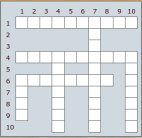 CryptexThis game is like a crossword but the answers are hidden inside a random cryptex. For example 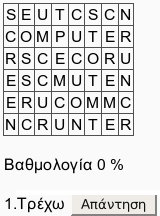 Game assembleProvide a set of questions with corresponding single word answers. The game will be assembled automatically. Copyright Copyright transfer statementAll e-learning authors will be expected to complete a copyright transfer statement agreeing to transfer the copyright of the module to the European Society of Intensive Care Medicine (ESICM) and warranting that the contribution is original.Conflict of interestAuthors must disclose all relationships or interests that could influence or bias the work. Examples of potential conflicts of interests that are directly or indirectly related to the creating the e-learning material may include but are not limited to the following:• Research grants from funding agencies (please give the research funder and the grant number)• Honoraria for speaking at symposia• Financial support for attending symposia• Financial support for educational programs• Employment or consultation• Support from a project sponsor• Position on advisory board or board of directors or other type of management relationships• Multiple affiliations• Financial relationships, for example equity ownership or investment interest• Intellectual property rights (e.g. patents, copyrights and royalties from such rights)• Holdings of spouse and/or children that may have financial interest in the workIn addition, interests that go beyond financial interests and compensation (non-financial interests) that may be important to readers should be disclosed. These may include but are not limited to personal relationships or competing interests directly or indirectly tied to this research, or professional interests or personal beliefs that may influence your e-learning material.The authors must disclose this on the front page under faculty disclosures.Informed consentAll individuals have individual rights that are not to be infringed. Where photographs, videos, images (X-rays, CT scans) are used, patient identifying details must be removed (e.g. names, dates of birth, identity numbers and other information). If identifying information about a patient is present, a Patient Consent Form should be completed and the following statement should be included on the first page of the e-learning module: “Informed consent was obtained from the patient whom identifying information is included in this e-learning module.”Copyright permissions for reuse of materialUnless you adapt a figure, image or table substantially, you will need to request permission from the copyright holder to reproduce it, some of whom will charge for reuse. Depending upon the source, you must contact the copyright holder direct, usually using a permissions link on the web site, and complete the online form. Once approved, the copyright holder will provide you with the correct wording to include in your document. Examples: Elsevier: https://www.elsevier.com/authors/permission-request-formNEJM: http://www.nejm.org/page/about-nejm/permissionsLancet: Please contact Elsevier Permissions Department: T: +44 (0)1865 84333. permissions@elsevier.com Wiley: www.wiley.com/legacy/wileychi/risk/docs/copyright_permission_request.docExample of form (Wiley)COPYRIGHT PERMISSION REQUEST FORMFROM:Name 							Date:Address 		Dear Sir or MadamI am preparing for publication an article entitled: [Insert your Article Title Here]to be published in the Encyclopedia of Quantitative Risk Assessment, edited by Prof. Brian Everitt and Prof. Ed. Melnick.I request your permission to include the following in this and all subsequent editions of the Work, and in all derivative works, in any and all media and in all languages, published by John Wiley & Sons, Ltd. or its licensees throughout the world.………………………………………………………………………………………………………………The usual form of acknowledgement is to quote the author(s) or photographer and publication title of the original material or source. John Wiley & Sons, Ltd. will include the words:“Reproduced by permission of [the owner of the publishing rights] ”Please would you therefore confirm the name of the copyright holder to be quoted as granting permission.Please indicate agreement by signing and returning a copy of this letter.  In signing, you warrant that you are the sole owner of the rights granted and that your material does not infringe upon the copyright or other rights of anyone.  If you do not control these rights, I would appreciate your letting me know to whom I should apply.Yours sincerelyFigure No/Table No in Wiley book or identification of quotation in MSSFigure/Table:We hereby grant permission for the use of the material requested above.	Date .......................................... Signed ............................................................................Copyright Holder ..............................................................................................................Publisher ...........................................................................................................................eModulesGeneral guidanceWeb content is not easy to create or amend even with current state of the art tools except those provided from Google and Microsoft which restricts business to their services. ESICM utilizes a ‘What You See Is What You Get’ (WYSIWYG) editor to enable page editing for non-expert users. This provides an easy access interface where the user works as if in a word processor. It is hoped that this will allow content editors to update information (on already updated PACT Modules uploaded to https://collaboration.esicm.org) on the eLearning platform more frequently than the PACT system did.Some web elements are difficult or impossible to achieve with this editor and must be created by the technical team, i.e.Where these elements are required, please put a note on the document (or email the eLearning expert) and the eLearning expert will do it using manual HTML formatting. Please try and avoid lots of unnecessary tables as they are not easy to edit using the WYSIWYG editor. ESICM Academy House StyleWord file formattingDocuments should be produced using Microsoft Word, using the document provided. Do not use proprietary text formatting; always use the Normal style for text. It is acceptable to use bold, italic or underline. Bullet points and lists of numbers are also acceptable. What to doUse the word navigation pane (View->Navigation Pane). Word will show − on the left side − the structure of your document (interactive TOC). Use headings and subheadings for chapters and subchapters, etc.Update the TOC regularly (right click).Use captions for tables and figures even in cases there are no captions (put an empty caption). Cite figures and tables using word's functionality. If you follow this all citations are automatically updated in case of any modifications.  Use the following labels for marking a text as something important (always followed by a colon e.g.  Important:). When transcribed to e-Module, the online service will render each label with specific format. For example: Important: this is something importantNote: this is just a noteReferences: a reference (bullet)another reference (bullet)Challenge: define a challengeLearning Issues: a list item (bullets) of learning issuesanother list item (bullets) of learning issuesAdd a list of Authors, Editors, Reviewers.Provide pictures, videos or other multimedia.Provide equations if needed (the eLearning team will transcript them in the proper format)Insert pictures in line with text. put versions of your document in the document name. e.g. trauma-nikolasstylianides-v1-11-12-2016.docxUse track changes carefully (if many people work on the same document at the same time it could get confusing)What not to doDo not change page size and marginsDo not use Headers and Footers (no page numbering either)Do not put footnotes or endnotesDo not put margin notesDo not put tables of figure numbers manuallyAvoid frames.Hints for word editingHeadings and subheadingsUse Word headings to structure your document. The document should be clearly structured and using headings allows easy production of Contents Tables which can be placed in the top of the document for easy navigation. Wiki courses will be composed of pages that will be grouped in Structures (like a book). Please use heading numbering (as in this document, i.e. 1.1, 1.2, 1.3, etc.) - this aids in chapter referencing and helps navigation.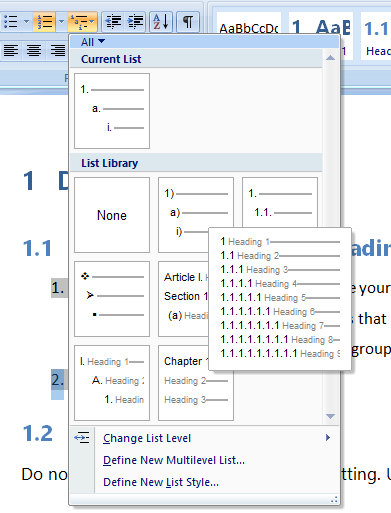 Figure 3 Document map featureTip: Within Microsoft Word, use the document map feature (View -> Document Map) to switch on the navigation pane on the left side. This can help during document editing when using a structured format such as this.BodyDo not use proprietary text formatting; always use the Normal style for general course text. Use labelling for important text.Labels: Note:Important:Challenge:Learning Issues:Followed by a bulleted list of issuesReferences:Followed by a bulleted list of referencesStructureThe document should be created using the following structure:Table 1: General document structureFront pageThe front page for each module should include the following standard information. An ESICM multidisciplinary distance learning programme for intensive care training[Module title]Current status [xxxx]This module is updated and maintained by the [XXXX] sectionChairperson: [First name, last name, Town, Country]Deputy chairperson: [First name, last name, Town, Country]First updateModule authors[Title, name, job title, institution][Title, name, job title, institution]First editionModule authors[Title, name, job title, institution][Title, name, job title, institution]Reviewers[Title, name, job title, institution][Title, name, job title, institution]E-learning section reviewer[Title, name, job title, institution]Medical Editor[Title, name, institution]Medical Illustrator[Title, name, institution]E-Learning Project ManagerEstelle Flament, ESICM, Brussels, BelgiumE-learning Technical Manager 	Nikolas…E-learning Chair/ Deputy Chair	Kobus/TheoExpiry date XXXXLearning objectivesAfter studying this module on bleeding and thrombosis in intensive care you should be able to:Describe..COBATrICe competencies covered in this module1. XXX2. XXXFaculty disclosuresDr X reports…Author’s statementThe current authors wish to acknowledge the efforts of the authors of the first edition of this online module. The initial module produced in …DURATION XXX hours Copyright©2017 European Society of Intensive Care Medicine. All rights reserved.English usageArtwork and imagesDigital images to be included should be resized to 72 dots per inch (dpi) if possible. Care should be taken to use images for which the author has the copyright (and is happy to transfer this to ESICM). Remove patient or hospital identifying features (see ‘Copyright’ and ‘Informed consent’ sections in this document).Include the full wording for all abbreviations and acronyms, along with source, stains, magnification, and describe any arrows or marks. If a medical image requires adjustment, make a note in the document (hand-drawn versions are acceptable). A professional illustrator will recreate the figures in the ESICM style. When importing a picture (formatted to be ‘in line with text’), create a Caption (right click on picture and Insert Caption) for reference. This allows a ‘Table of Figures’ to be created at the end of the document (References>Table of Figures). This will help keep track of the multimedia components for inclusion in the Course version.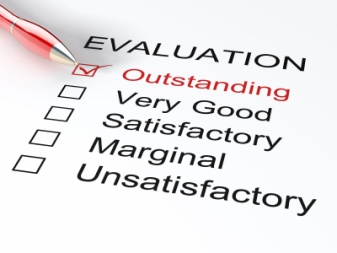 Figure 4 Example caption. Include abbreviations (in alphabetical order) here, e.g. ACE, angiotensin-converting enzyme. Image FormatFollow the simple rule when creating or providing images:JPEG FILE FORMATGreat for images when you need to keep the size smallGood option for photographsBad for logos, line art, and wide areas of flat colourGIF FILE FORMATGreat for animated effectsNice option for clip art, flat graphics, and images that use minimal colours and precise linesGood option for simple logos with blocks of colourPNG FILE FORMATLosslessExcellent choice when transparency is a mustGood option for logos and line artNot supported everywhereWebPCurrently not supported by all browsers. More information can be found at  https://developers.google.com/speed/webp/ReferencesPlease insert the citation next to the statement using the ‘Author, Date’ style, as follows:Text‘Peak plasma concentrations are reached within 2–4 hours of administration and the drug plasma half-life is approximately 5–9 hours in healthy subjects and 12 hours in elderly patients without renal impairment. It is highly protein bound (Cuchel, Bruckert et al. 2014).’In Figure or Table legendFigure 1 Figure title (Rader and Kastelein 2014).Figure 1 Figure title. Adapted with permission from Elsevier…. (Rader and Kastelein 2014).In further reading listAfshari A, Wikkelsø A, Brok J, et al. Thrombelastography (TEG) or thromboelastometry (ROTEM) to monitor haemotherapy versus usual care in patients with massive transfusion. Cochrane Database Syst Rev 2011;CD007871.Cuchel ME, Bruckert HN, Ginsberg HN, et al. Homozygous familial hypercholesterolaemia: new insights and guidance for clinicians to improve detection and clinical management. A position paper from the Consensus Panel on Familial Hypercholesterolaemia of the European Atherosclerosis Society. Eur Heart J 2014; 35:2146-57.Rader DJ, Kastelein J. Lomitapide and mipomersen: two first-in-class drugs for reducing low-density lipoprotein cholesterol in patients with homozygous familial hypercholesterolemia. Circulation 2014;129:1022-132.Uploading video materialThe most common HTML5 supported file format is MPEG-4 (MP4) and it has been around longest. Most browsers nowadays support h264 encoded MP4 (internet explorer, Firefox, chrome, safari including their mobile versions).A 576 original resolution (Video standard) would display reasonably well but 720 (HD definition) will look even better. Also 1080 (Full HD) are welcomed. Avoid upscaling/downscaling videos. In most of the cases videos would end up even worse than the originals. A Medical Video must be also evaluated by more than one Expert (Healthcare Professional, Educationalist, etc.) to assess the content and how it is delivered. Modern mobile devices can record high quality videos given a good surround light. Things to avoid (i.e. common mistakes!)Fully justified text (use ‘ragged right’ or left justified). Double spaces after punctuationMultiple tabs Multiple paragraph returnsFootnotesUsing hard returns in tables. Use a new row for each line of data/textTables that cannot be edited. If possible, send as Word files. Acronyms and abbreviationsAAGBI 	Association of Anaesthetists of Great Britain and Ireland ACT	activated clotting timeADP	adenosine diphosphateAHA	American Heart AssociationAPC	activated protein CaPCC 	activated prothrombin complex concentrateAPTT	activated partial thromboplastin timeAT	antithrombinATLS	advanced trauma life supportAV 	atrioventricularBCSH	British Committee for Standards in Haematology BI	brain injuryBiVAD	biventricular assist deviceBM	bone marrowBMS	bare-metal stentBNP	B-type natriuretic peptideBP 	blood pressure Ca2+	calcium ionCABG	coronary artery bypass graft CNS	central nervous systemCOX	cyclooxygenaseCPB	cardiopulmonary bypassCPR	cardiopulmonary resuscitationCRP	C-reactive proteinCT	computed tomographyCTPA	computed tomography−pulmonary angiography CVD	cerebrovascular disease CVVHD 	continuous venovenous haemodialysisDAMP	damage-associated molecular patternDAPT	dual antiplatelet therapyDES	drug-eluting stentDIC	disseminated intravascular coagulation D-ITP	drug-induced immune thrombocytopaenia DNA	deoxyribonucleic acidDVT	deep vein thrombosis ECG	electrocardiogramECLS	extracorporeal life supportECMO	extracorporeal membrane oxygenationELSO	Extracorporeal Life Support OrganizationESICM	European Society of Intensive Care MedicineESR	erythrocyte sedimentation rateFDP	fibrinogen degradation productFFP	fresh frozen plasmaV, etc.	factor V, etc.VIIa, etc.	activated factor VIIa, etc.GCS	graduated compression stockingsGP	glycoproteinHCV	hepatitis C virusHELLP	haemolysis, elevated liver enzymes and low platelets syndromeHIT	heparin-induced thrombocytopeniaHITT	heparin-induced thrombocytopenia with thrombosisHIV	human immunodeficiency virushTEG 	heparinase thromboelastographyHUS	haemolytic uraemic syndromeIABP 	intra-aortic balloon pumpICU	intensive care unitID	identificationIgG	immunoglobulin GINR	international normalised ratioIPC 	intermittent pneumatic compression deviceISTH	International Society for Thrombosis and Haemostasis ITP 	immune thrombocytopeniaIV	intravenousIVC	inferior vena cavakTEG	kaolin thromboelastographyLDH	lactate dehydrogenaseLMWH	low-molecular-weight heparinLVAD	left ventricular assist deviceMHP	major haemorrhage protocolNET	neutrophil extracellular trapNOAC	non-vitamin K antagonist oral anticoagulant PACT	patient-centred acute care trainingPAI	plasminogen activator inhibitorPAMP 	pathogen-associated molecular pattern PCC	prothrombin complex concentratePCI	percutaneous coronary intervention PDI	protein disulphide isomerase PE	pulmonary embolismPEEP	positive end-expiratory pressurePF4	platelet factor 4 PFO	patent foramen ovalePRR	pattern recognition receptor  PT	prothrombin timePTP	posttransfusion purpurar	reaction timeRBC	red blood cell RCC	red-cell concentrate rFVIIa 	recombinant activated factor VIIaRhD	rhesus DROTEM	rotational thromboelastometry rtPA 	recombinant tissue plasminogen activator RV	right ventricular or right ventricleRVAD	right ventricular assist deviceSLE	systemic lupus erythematosusSOB	shortness of breathSpO2	peripheral capillary oxygen saturation STEMI	ST-segment elevation myocardial infarctionTA	tranexamic acidTCT	thrombin clotting timeTEG	thromboelastographyTF	tissue factortPA	tissue plasminogen activatorTT	thrombin timeTTP	thrombotic thrombocytopenic purpuraUFH	unfractionated heparinuPA	urokinase plasminogen activatorVA	veno-arterialVAD	ventricular assist device VFP	venous foot pumpVV	veno-venousVKA	vitamin K antagonistVTE	venous thromboembolismVWF	von Willebrand factorWBC	white blood cell Common spellingsangiotensinanti-inflammatoryanti-ischaemicantianginalantiarrhythmicantidiabeticantihypertensiveantiplateletantithromboticarterial bedsatherothrombosisbackup (n, a), back up (v)baselinebed restbiologicalbloodstreambrand namebreak pointbuildup (n), build up (v)cardiothoraciccaregiverchair, chairpersoncheckup (n), check up (v)cholinergiccholinesteraseCmaxconcomitantcost effectivenesscost effective (n), cost-effective (a)coworkercross sectioncrossovercrossriskcutoff pointdatabasedouble blind (n), double-blind (a)down-regulationdown-regulatordown-regulate e-mailendpointevery day (n), everyday (a)examinationflowchartfoetal follow-uphalf-lifehealthcarehypertensionhypokalemiaischaemiclife-yearsmeta-analysismicroorganism multicentremultiresistantnon-compliancenon-inferioritynon-randomizednon-specificonce daily (n), once-daily (a)one half (n), one-half (a)onlineonsiteopen label (n), open-label (a)outcomes researchoutpatientovertreatmentpatient-yearspost-eventpostoperativepreoperativeroundtableseparateshort term (n), short-term (a)side effectsside-effect profile (a)specialtystabilises step-down (n, a)stepwiseT cell (n), T-cell (a)three-times dailythrombocytopeniatimepointtimesavingTmaxtwice dailytype 1 (or 2) diabetesundertreatmentunderutilisationup-regulateup-regulationvs (tables and figures only; write out versus in text)washout periodwell-beingwell-knownworkdayworkoutworksheetworkupworldwideX-rayModule ContentEpidemiologyPhysiologyPathophysiologyClinical featuresInvestigationsConservative InterventionsMedical InterventionsSurgical InterventionsComplicationsPrognosisAppendicesRelated topicsGlossaryReferencesRefBURNS#1Type scenario hereType lead-in/question hereType scenario hereType lead-in/question herea.Type option hereb.Type option herec.Type option hered.Type option heree.Type option hereAnswer: Type answer here e.g. CAnswer: Type answer here e.g. CFeedback: Type explanation to the answer here. You can either include one explanation to the whole of the answer, or you can include an explanation for each option. Feedback: Type explanation to the answer here. You can either include one explanation to the whole of the answer, or you can include an explanation for each option. RefBURNS#2Type scenario hereType lead-in/question hereType scenario hereType lead-in/question herea.Type option hereb.Type option herec.Type option hered.Type option hereAnswer: Type answer here e.g. TFTTAnswer: Type answer here e.g. TFTTFeedback: Type explanation to the answer here. You can either include one explanation to the whole of the answer, or you can include an explanation for each option. Feedback: Type explanation to the answer here. You can either include one explanation to the whole of the answer, or you can include an explanation for each option. RefECLS#1ECLS#1ECLS#1ECLS#1ID_QQuestion TextID_AAnswer TextMatch1A questionaAn answer1:c2Another questionBAnother answer2:a3Yet anothercYet another answer3:bFeedback: Type explanation to the answer here. You can either include one explanation to the whole of the answer, or you can include an explanation for each option.Feedback: Type explanation to the answer here. You can either include one explanation to the whole of the answer, or you can include an explanation for each option.Feedback: Type explanation to the answer here. You can either include one explanation to the whole of the answer, or you can include an explanation for each option.Feedback: Type explanation to the answer here. You can either include one explanation to the whole of the answer, or you can include an explanation for each option.Feedback: Type explanation to the answer here. You can either include one explanation to the whole of the answer, or you can include an explanation for each option.RefECLS#3ECLS#3ECLS#3ECLS#3ID_QQuestion TextID_AAnswer TextMatch1A questionaAn answer1:c2Another questionBAnother answer2:a3Yet anothercYet another answer3:bFeedback: Type explanation to the answer here. You can either include one explanation to the whole of the answer, or you can include an explanation for each option.Feedback: Type explanation to the answer here. You can either include one explanation to the whole of the answer, or you can include an explanation for each option.Feedback: Type explanation to the answer here. You can either include one explanation to the whole of the answer, or you can include an explanation for each option.Feedback: Type explanation to the answer here. You can either include one explanation to the whole of the answer, or you can include an explanation for each option.Feedback: Type explanation to the answer here. You can either include one explanation to the whole of the answer, or you can include an explanation for each option.RefECLS#2ECLS#2Question TextQuestion TextWrong answersThe [cat] sat on the [mat]The [cat] sat on the [mat]Dog, rugNote: words in brackets are the correct answersNote: words in brackets are the correct answersNote: words in brackets are the correct answersFeedback: Type explanation to the answer here. You can either include one explanation to the whole of the answer, or you can include an explanation for each option.Feedback: Type explanation to the answer here. You can either include one explanation to the whole of the answer, or you can include an explanation for each option.Feedback: Type explanation to the answer here. You can either include one explanation to the whole of the answer, or you can include an explanation for each option.RefQuiz#1Quiz#1QuestionsQuestionsOrder (smaller number displayed first)BURNS#1BURNS#14BURNS#2BURNS#25ECLS#1ECLS#11ECLS#2ECLS#23ECLS#3ECLS#32………Feedback: Type explanation to the answer here. You can either include one explanation to the whole of the answer, or you can include an explanation for each option.Feedback: Type explanation to the answer here. You can either include one explanation to the whole of the answer, or you can include an explanation for each option.Feedback: Type explanation to the answer here. You can either include one explanation to the whole of the answer, or you can include an explanation for each option.RefGame#2Game#2Question TextQuestion TextSingle Word AnswerWhich is the astronomical body that orbits planet EarthWhich is the astronomical body that orbits planet EarthMoonWhich astronomical body is the center of our planet systemWhich astronomical body is the center of our planet systemSunWhat is in the center of our GalaxyWhat is in the center of our GalaxyBLACKHOLEDifficult to achievePicture importing with anything other than simple captionsTable importing and editingImpossible to achieveSpecific picture size and position, which in turn will affect layoutTable size and positionTable formattingTable row and column spanningReferencesPACT Module TitleThe title of the eModule and/or CourseAuthors, Editors and ReviewersBulleted listsTable of ContentsPut a table of contents page (References>Table of Contents) after the title page. Set Contents title in “Title” format to avoid it to be referenced as a document heading.IntroductionExecutive summaryLearning objectivesContent Text in chapters and subchaptersSpellingOxford English Dictionary, s (not z) spellingApostrophes1990s not 1990’s, CROs not CRO’s.Use to show possession, e.g. In 3 weeks’ time, Dr Smith’s hotline presentation. Exception: ‘its’ does not have an apostrophe when indicating possession.To indicate possession in a word that ends in ‘s’, add an apostrophe at the end of a word, e.g. Dr Mas’ paper was published in Stroke.HeadingsTitle CaseBracketsUse round brackets for most purposes; use square brackets within round brackets, e.g. (n=3075 [17.9%]).CommasDo NOT use the ‘Oxford’ comma. The ‘Oxford comma’ is a final comma before ‘and’/’or’ in a list of items. A series of three or more adjectives should be separated by commas if the order of the adjectives can be changed, e.g. A multicentre, randomized, double-blind, placebo-controlled study. However, if the adjectives combined are seen as one entity they should not be separated, e.g. The patient has chronic progressive multiple sclerosis.Separate digits with a comma to indicate place values beyond ten thousands, e.g. 12,345, 112,345, 1,123,456, but 1234 if only four digits.HyphenationWhere two words are used as an adjective, they should be hyphenated, e.g. long-term therapy, follow-up treatment, mild-to-moderate symptoms.In general, do not hyphenate prefixes and suffixes; close them up to their root words, e.g. preclinical, anticancer, prelaunch, intragroup.Hyphenate prefixes ending in the same vowel, e.g. anti-inflammatory, anti-infective, intra-abdominal, meta-analysis.Use a hyphen after each component of an adjectival series, e.g. small- and medium-sized needles.Use en rules rather than hyphens to indicate ranges in text, e.g. A dose of 15–20 mg.Hyphenate all noun-adjective compounds, e.g. clear-cut result, vascular-targeting agent.Hyphenate fractions, e.g. two-thirds.Hyphenate compound numeric combinations that are spelled out, e.g. twenty-five people withdrew from the trial.Ages as adjectives are hyphenated, e.g. 18-year-old students.With age ranges, use 16- to 18-year-olds.Hyphenate side-effects.Bullet pointsFor lists, use a colon at the end of the introductory sentence and sentence case in bullets, with only a full stop at the end, e.g.The key predictors of future cardiovascular events:Traditional risk factorsCardiovascular disease burdenCardiovascular treatments.For bullets that are not lists, use a colon at the end of the introductory sentence, initial upper case for first word in bullets, with a full stop at the end of the last sentence, e.g.The conclusions of the one-year paper include the following:Data provide insights into the understanding and evaluation of the real-world risk of atherothrombosisCompared with a history of disease in a single vascular bed, disease in more than one vascular bed (polyvascular) doubles the risk of a major cardiovascular event (cardiovascular death/myocardial infarction/stroke) or hospitalization within one year.As per the main text, bullets should be left aligned.AbbreviationsSpell out in full rather than use abbreviations and acronyms in headings, unless this would make the heading overly long.Spell out abbreviations and acronyms at first mention in each section of the document, i.e. coronary artery disease (CAD), and in each Figure and Table. After this, use the abbreviated version, i.e. CAD. Abbreviate United States and United Kingdom only when used as adjectives, e.g. Thirty-five percent of the US population owns at least one computer.Open punctuation is the usual editing style, e.g. CAD, MRC, IV. In reference listings, abbreviate names of journals according to the National Library of Medicine (www.ncbi.nlm.nih.gov). Dr not Dr. ColonsUse before lists if they are preceded by a complete sentence, e.g. Treatment may include the following: aspirin and bed rest. Use when abbreviating the word telephone, e.g. Tel:Use one space after a colon (and throughout text, i.e. no double spaces after a full stop).DatesUse the following examples as a guide when writing out dates:On 4 August 1946 (day + month + year – no commas)From 4 to 8 August1946–19501900s, 1960s, 2000s, 2040s (no apostrophes).En rulesUse in ranges, in place of the word to, e.g. 1997–1998.Use between two parameters, e.g. cost–benefit analysis, dose–response curve.Use between two names, if they refer to different people, e.g. Epstein–Barr virus (but not double-barrelled names, e.g. Mr Robert Smith-Jones).Use to provide a break or an aside in a sentence.Use to create a very clear clause in a crowded sentence.Foreign wordsItalicize foreign words if used in the text unless a proper noun. Commonly used Latin words should be in plain type, e.g. de facto, pro rata, per se, in vivo, in vitro, et al.GrammarNouns and verbs should agree, e.g. The data are.., None is…Organisations and groups of people take singular verbs, e.g. The government is…, The team has researched…Quotation marksUse single quotation marks for all quotes.If the quotation is a complete sentence, it should start with a capital letter and the punctuation (full stop or comma) at the end of the sentence lies within the end quotation.The full stop is placed outside the end quotation mark for fragments of 
quotes, e.g. The baseline paper concludes that ‘classic cardiovascular risk factors are consistent and common’. Split infinitivesThe marker ‘to’ is normally used before infinitives; e.g. He wanted to observe. A ‘split infinitive’ is a structure in which ‘to’ is separated from the rest of the infinitive by an adverb; e.g. He wanted to closely observe. Split infinitive structures are quite common in English, especially in an informal style and are acceptable.Telephone and fax numbersInternational numbers, use ‘+’ followed by the country code and number, bracketing the ‘0’ of the area code, e.g. +44 (0)20 7123 4567.When listing a telephone number in contact details abbreviate to ‘Tel:’, e.g. Tel: +44 (0)20 7123 4567.TimeThe 24-hour clock should be used for all mention of time, including a zero before single-figure numbers, e.g. 09.00.Use a full stop (not a colon) between hours and minutes with no space either side of the full stop, e.g. The meeting was scheduled to start at 08.30.UnitsL (litre), mL, minutes, seconds, hoursSex/genderGender refers to a person’s self-representation (or how that person is responded to by social institutions based on the person’s gender presentation). Gender is rooted in biology and shaped by environment and experience. Sex describes a class of ’living things as male or female according to their reproductive organs and functions assigned by chromosomal compliment’ (AMA 10th ed. 2007: p 395). Please use the terms appropriately.Refer to ‘man’ rather than ‘male’ and ‘woman’ rather than ‘female’ when referring to people. Common phrases / jargonUse emergency department not emergency room.Change ‘in order to’ to ‘to’Change ‘prior to’ to ‘before’Use ‘Owing to’ (not ‘Due to’) at the start of a sentence. However, however, (two commas), unless used as ‘however much…’Which/thatwhich (with a preceding comma) for non-defining articlethat (without a preceding comma) for defining articleDocument formatA4 paper size and 2.54 cm margins should be used and manuscripts must be double spaced. Text should be left aligned.A working font of Arial 10 pt should be used until the manuscript is ready to go into journal style.Page numbers should appear in the bottom right-hand corner of the page in Ariel 10 pt.Paragraphs should start aligned to the left with a space between each paragraph. No blank line between headings and text.Use single spaces between sentences.Tables and figuresFigures and tables should be numbered in the order they appear in a manuscript. Figures and tables should be introduced in the text before they appear.Headings should be bold. Use sentence case in table and figure headings with no punctuation at the end of the title, e.g.Table 1. Baseline features for patients with and without CABG.Figure 1. Event rates according to number of risk factors at goal among patients with CABG.Headings should be positioned above the table but below the figure.Use sentence case for figure axis labels and keys; style ‘Time (days)’ rather than ‘Time, days’..Align all table cells top left and plain font. Add gridlines around all cells. Use ‘Blood pressure (mmHg)’ rather than ‘Blood pressure, mmHg’ and quote means and SDs as mean±SD.Explain what is shown in the table as a footnote, e.g. Data are expressed as n (%) or mean±SD.Expand abbreviations in a footnote to the table or figure, e.g. CAD, coronary artery disease; PAD, peripheral arterial disease.After the abbreviations, add footnotes indicated using superscript letters, e.g.a Footnote one.Numbers, units and symbolsNumbers that are not measurements or percentages over nine should be in numerals; numbers up to and including nine should be in words, e.g. nine patients, 20 visits.Avoid starting sentences with a number. If this cannot be avoided, spell out the numbers at the start of sentences, e.g. Fifty-nine patients took part in the clinical study.Use figures for precise numbers when they accompany a symbol or a unit of measurement, e.g. 6 mL, 8 kg, $400, 100 mmHg.Insert a space between the number and the unit, e.g. 2 mL, 10 mg.Use onefold to ninefold, then 10-fold, etc.Use first, second, third not firstly, secondly, thirdly.Fractions should be hyphenated i.e. two-thirds, three-fifths. They do not need to be written out in full when they accompany whole numbers, e.g. 8¾.Measurements should be metric.Use % in text and tables, in closed style, e.g. 18%. Use the long form at the beginning of a sentence, e.g. Fifty percent of the patients received medication.Hyphenate all compound numbers from twenty-one to ninety-nine, e.g. Seventy-eight centres participated in the study. Use P value.Use lower case ‘n’ for number of subjects, e.g. n=60 (i.e. no spaces around the =).Use commas as the thousands separator for values above 9999.Use numerals for phases of clinical trials or in diabetes, e.g. phase 3 study, type 1 and 2 diabetes.Precede decimals with a zero where appropriate, e.g. 0.001.Symbols, , ,  use the style: 40 mg, 21 mL, 10 mL, 12 mg (i.e. no space between the symbol and the number, but a space between the number and the unit).  For ± use the symbol (not characters, +/-) with a space either side, i.e. 10 ± 3 days.Trade namesUse drug class, chemical or generic names (lower case first letter) not trade names. Multivariate/multivariablemultivariable as only one outcome (not multiple outcomes being tested)Full stopsNo full stops at the end of call-out boxes (notes, activities, cautions, see module/section X, communications); but full stops at the end of answers, clinical scenarios, ordinary paragraphs.